Plenary of the Intergovernmental Science-PolicyPlatform on Biodiversity and Ecosystem ServicesSeventh sessionParis, 29 April–4 May 2019Provisional agendaOpening of the session.Organizational matters:Adoption of the agenda and organization of work;Status of the membership of the Platform;Election of members of the Bureau;Election of alternate members of the Multidisciplinary Expert Panel.Admission of observers to the seventh session of the Plenary of the Platform.Credentials of representatives.Report of the Executive Secretary on the implementation of the first work programme for the period 2014–2018.Global assessment of biodiversity and ecosystem services.Financial and budgetary arrangements for the Platform.Review of the Platform at the conclusion of its first work programme.Next work programme of the Platform.Organization of the Plenary and dates and venues of future sessions of the Plenary.Institutional arrangements: United Nations collaborative partnership arrangements for the work of the Platform and its secretariat.Adoption of the decisions and report of the session.Closure of the session.UNITED 
NATIONS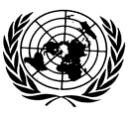 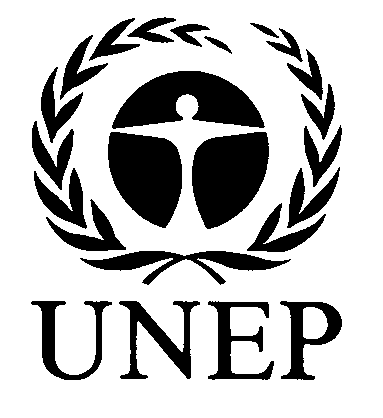 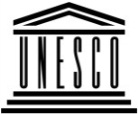 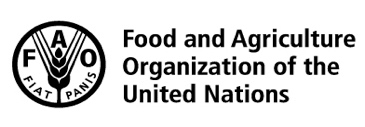 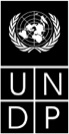 BESIPBES/7/1/Rev.1IPBES/7/1/Rev.1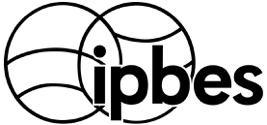 Intergovernmental Science-Policy Platform on Biodiversity and Ecosystem ServicesIntergovernmental Science-Policy Platform on Biodiversity and Ecosystem ServicesIntergovernmental Science-Policy Platform on Biodiversity and Ecosystem ServicesIntergovernmental Science-Policy Platform on Biodiversity and Ecosystem ServicesIntergovernmental Science-Policy Platform on Biodiversity and Ecosystem ServicesDistr.: General 
5 March 2019Original: EnglishDistr.: General 
5 March 2019Original: English